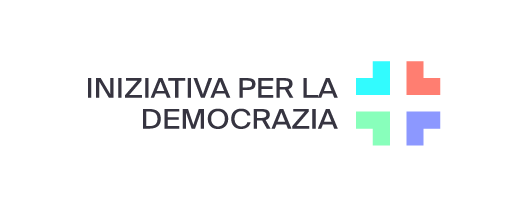 Come posso fondare un comitato locale?« Per un diritto di cittadinanza moderno(iniziativa per la democrazia) »Stato 30 aprile 2023Destinato a:Comitato d’iniziativaComitato di Azione Quattro QuartiResponsabili dei comitati locali1. Cosa sono i comitati locali? Cosa fanno?I comitati locali raggruppano persone che desiderano partecipare attivamente a favore di un diritto di cittadinanza moderno. Durante la fase di raccolta firme, si tratta per lo più di aiutare a raccogliere le firme. A questo scopo, servirà ottenere le autorizzazioni per le attività di raccolta firme, organizzare degli stand, e recuperare il materiale (fogli per la raccolta firme, flyers, adesivi, striscioni, argomentari, ecc.). 2. Come posso creare un comitato locale?Sei invitato/a a creare il tuo comitato locale. Non è necessario che si tratti di un grande gruppo, è anzi particolarmente importante che si formino dei piccoli gruppi nelle località più piccole. Se sei interessato/a, contatta la nostra segreteria all’indirizzo kontakt@aktionvierviertel.ch e ti sosterremo nella creazione del tuo comitato.3. Quali sono i compiti di un comitato locale?OrganizzazioneOgni comitato locale è diretto da coordinatori/coordinatrici, i quali sono responsabili della comunicazione con la segreteria e organizzano incontri e azioni collettive. Idealmente, ci dovrebbero essere dai due ai quattro coordinatori per ogni comitato locale. Pianificazione della raccolta firmeAll’interno del comitato locale, pianificate il periodo di raccolta firme e il momento in cui volete raggiungere un determinato obiettivo in termini di numero di firme. Ciò potrebbe avvenire, ad esempio, in occasione di eventi locali o giorni feriali. Anche fuori dai festival è un buon luogo per raccogliere firme. Ma non c’è un luogo di raccolta firme perfetto; molte firme possono essere raccolte durante i mercati settimanali, o davanti alla Migros. Di norma, 10 firme all’ora sono un buon numero. La segreteria può aiutarvi a pianificare la raccolta delle firme. AutorizzazioniIn generale, la raccolta di firme “mobile” (cioè senza una postazione fissa o un'infrastruttura) da parte di singoli (non più di tre persone) è consentita senza autorizzazione. Ciò vale per gli spazi pubblici (non per le stazioni o i treni, che appartengono alle FFS). Tuttavia, per i grandi gruppi di raccolta sono necessari permessi anche nelle aree pubbliche. Quindi, se volete organizzare qualcosa di più grande, assicuratevi di aver richiesto un'autorizzazione.Domande difficiliSe durante la raccolta delle firme si dovessero continuare a ripresentare le stesse domande sostanziali difficili, o gli stessi punti di discussione sull'iniziativa, raccoglieteli e inviateli alla segreteria. Le domande saranno integrate nel nostro argomentario e verranno redatte le risposte corrispondenti.